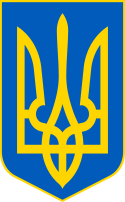 У К Р А Ї Н ААВАНГАРДІВСЬКА СЕЛИЩНА  РАДАОДЕСЬКОГО РАЙОНУ ОДЕСЬКОЇ ОБЛАСТІР І Ш Е Н Н Я    Розглянувши технічну документацію із землеустрою щодо інвентаризації земель Авангардівської селищної ради Одеського району Одеської області, книга 14, земельна ділянка за місцем розташування: смт Хлібодарське,                  вул. Маяцька дорога, 23, розроблену ФОП Марінов О.Л. (кваліфікаційний сертифікат № 011928 від 13.03.2015), з метою формування земельних ділянок, що знаходяться під об’єктами закладів освіти, враховуючи пропозиції Постійної комісії селищної ради з питань земельних відносин, природокористування, охорони пам’яток, історичного середовища та екологічної політики, керуючись ст.ст. 12, 20, 78, 79¹, 83, 122, 186 Земельного кодексу України, пунктом 34 частини 1 ст. 26 Закону України «Про місцеве самоврядування в Україні», ст.19, 25, 57 Закону України «Про землеустрій», Авангардівська селищна рада вирішила:  1. Затвердити «Технічну документацію із землеустрою щодо інвентаризації земель Авангардівської селищної ради Одеського району Одеської області, книга 14, земельна ділянка за місцем розташування:                     смт Хлібодарське, вул. Маяцька дорога, 23».2. Виконавчому органу Авангардівської селищної ради зареєструвати відповідно до діючого законодавства земельну ділянку загальною площею 0,6052 га, кадастровий номер 5121056800:02:001:0495, з цільовим призначенням для будівництва та обслуговування будівель закладів освіти (код КВЦПЗД 03.02), місце розташування якої: Одеська область, Одеський район, смт Хлібодарське, вул. Маяцька дорога, 23.3. Контроль за виконанням рішення покласти на постійну комісію з питань земельних відносин, природокористування, охорони пам’яток, історичного середовища та екологічної політики.Селищний голова                                                         Сергій ХРУСТОВСЬКИЙ№ 2694 -VІІІвід 15.03.2024Про затвердження технічної документації із землеустрою щодо інвентаризації земель Авангардівської селищної ради